Station 1: Die Kaiser Wilhelm-GedächtniskircheLies den Text:(Teksten „Die Stadtrundfahrt“ er fra Der Sprung 4)Beantworte die Fragen:Wann wurde die alte Kirche fertiggebaut? (suche die Antwort im Internetz)Was bedeutet Friedensdenkmal? (del ordet op i to, og slå op dem op hver for sig)Warum wurde die Ruine nicht gesprengt?Warum, glaubst du, nennen die Berliner den neuen Glockenturm und die neue Kirche Lippenstift und Puderdose?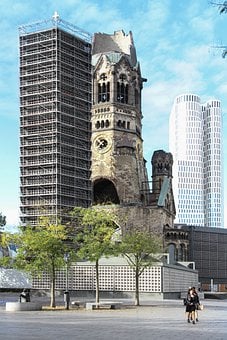 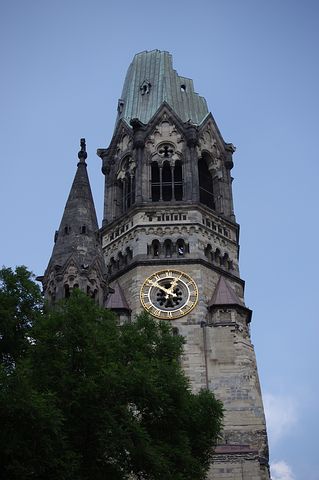 